Тема: «Овощи».«Овощи»Листья снимите с меня,И останусь только я!(Разводим руки в сторону.)«Урожай»Осень в гости к нам идет,Урожай с собой несет: (Попеременно: хлопки, удары кулачками.)Капусту круглую,(Локти развести в стороны.Пальцы обеих рук соединить подушечками в форме шара (капуста).)Картошку смуглую,(Сжать обе руки в кулаки (картошка).)Морковку сладкую,(Собрать пальцы правой руки вместе, а большой палец спрятать.Пальцы направлены вниз.)Свеколку гладкую.(Соединить пальцы правой руки подушечками и слегка округлить (свекла).)«У Лариски — две редиски»У Лариски —Две редиски.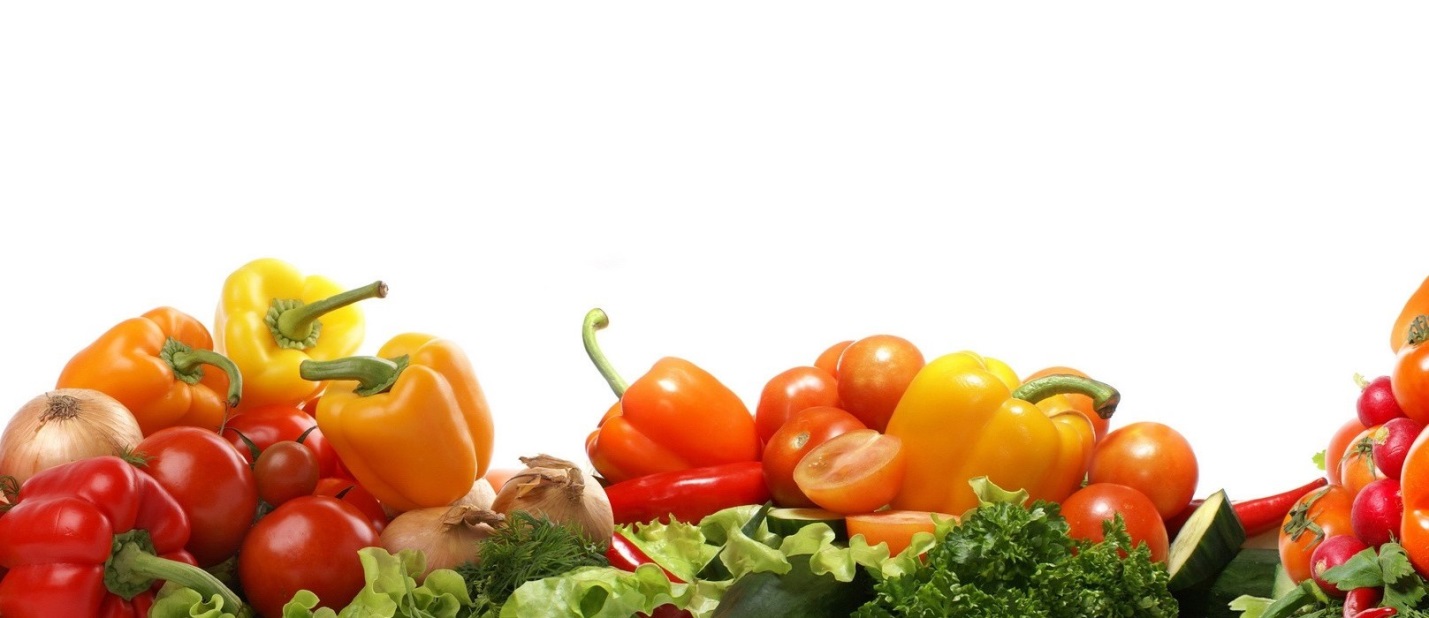 У Алешки —Две картошки. У Сережки-сорванца —Два зеленых огурца.А у Вовки —Две морковки.Да еще у Петьки - Две хвостатых редьки.(По очереди разгибают пальчики из кулачка, начиная с большого, на одной или обеих руках.)«Овощи».Раз – капуста, два – горошек,Три – редис такой хороший.А четыре – репкаЖелтый мячик крепкий.Пять – пузатый кабачок,Все зажали в кулачок.(На каждое название овоща загибают по одному пальцу на обеих руках, начиная с большого.)«Приглашаем в огород»(Сделать руками жест «к себе».)Заходите в огород!(Развести руки в стороны перед собой.)Проходите между гряд -(Указательные и средние пальцы обеих рук, как ножки, «шагают» по столу.)Там огурчики лежат,(Изобразить огурец, для этого сложить пальцы в форме овала.)Помидоры висят,Прямо в рот хотят.(Изобразить помидор, для этого сложить пальцы в форме круга.)Рядом зреет репкаНи густа, ни редка.(Изобразить репу, для этого сложить пальцы в форме сердечка.)Наберем мы овощей(Округлить левую руку как лукошко, а правой рукой «класть» в него воображаемые овощи.)Для себя и для друзей.(Показать рукой на себя, потом на окружающих.)«Капуста»Тук. Тук. Тук.Раздается в доме стук.Мы капусту нарубили,(Ритмичные удары ребром ладони по столу.)Перетерли,(Ладошки трутся друг о друга.)Посолили,(Указательный и средний пальцы трутся большой.)И набили плотно в кадку.(Удары обеими руками по столу.)Все теперь у нас в порядке.(Отряхивают руки.)«Капуста»Как же быть без хруста?(Потереть ладонь о ладонь.)Если я – капуста!(Изобразить кочан капусты: левую руку сжать в кулак, а правой ладонью его обхватить.)Летом жарко, летом душно -(Обмахивать себя руками, как веером.)Просит дождика капуста.(Пальцами обеих рук (поочередно) стучать по столу, изображая дождь.)«Морковка»А над ним зеленый хвост.(Изобразить ботву морковки: к правой кисти сверху приставить левую с растопыренными пальцами.)Нам зеленый хвост не нужен,Нужен только красный нос.(Убрать левую кисть, изображающую ботву, оставить только саму «морковку.)«Картошка»И зелен, и густНа грядке куст.(Изобразить куст картошки: показать левую кисть с растопыренными пальцами.)Покапай немножко,Правой ладонью изобразить лопату, которой подкапывают «куст».)Под кустом – картошка.(Изобразить клубни картофеля: сжать кулаки.)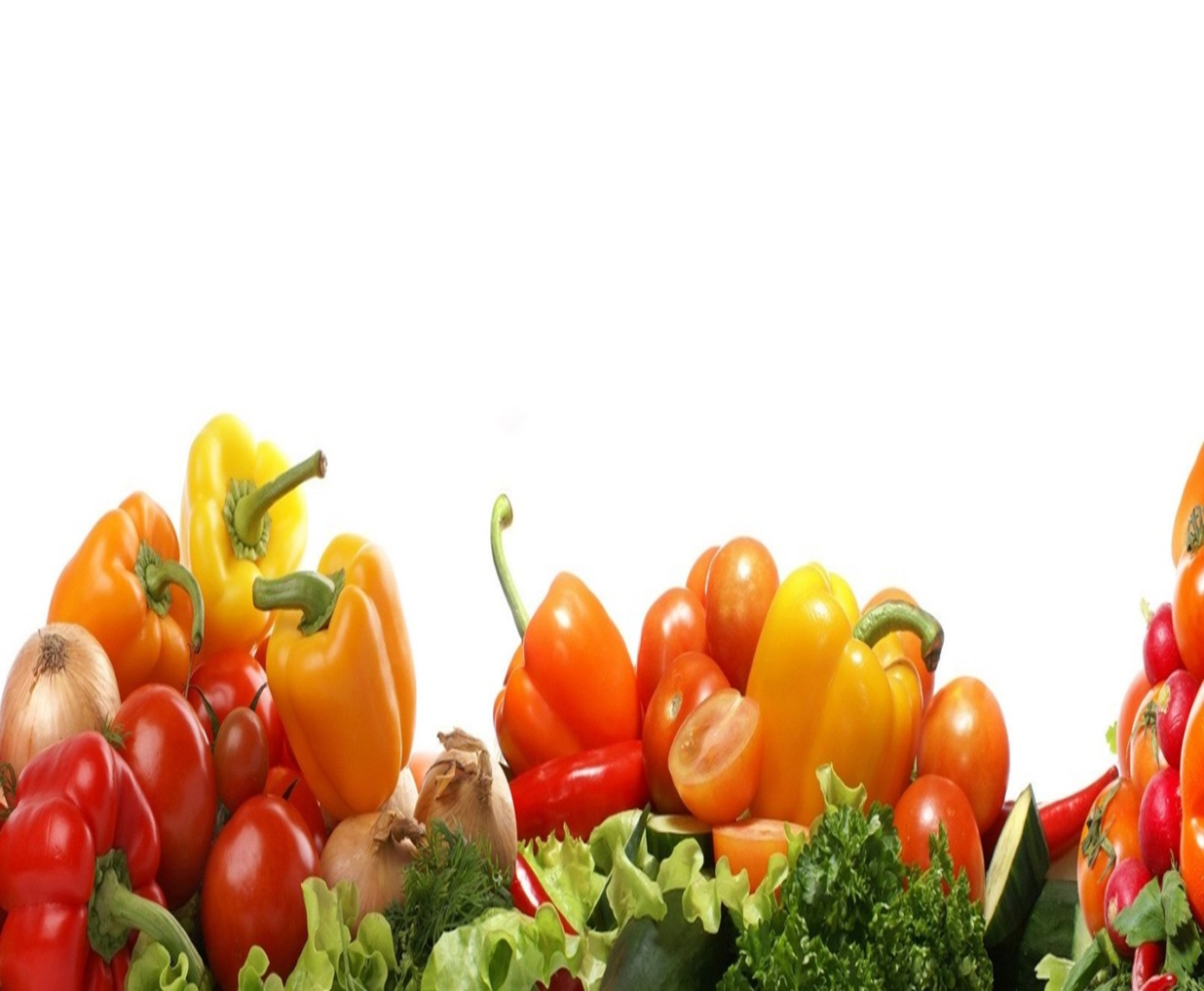 